Sveiki,atlaikę kovidines atakas, vasaros karščius ir pasiruošę jau 38-jam !!! susibėgimui. Laikas susitikti ir švęsti GYVENIMĄ, čia ir dabar. Nes daug ką pakeisti galima, bet gyvenimas yra tik vienas.Taigi - Vaclovas užsakė sodybą, Vladas perdavė žinią, o aš patvirtinu, kad tai tiesa.Vieta, kaip ir buvo minėta:Sodyba – „Mojantis ąžuolas“, Gudelių km, Kazlų Rūdos sen., ant senojo Marijampolės kelio. Nuo Kauno pusės važiuojant reikia pravažiuoti „Gudelių karčiamą“, ir ~ už 150 m sukti į dešinę. Bus nuoroda, gal ir balionėlių prisegsim.Pirtis, kubilas ir prūdas pasimaudyti bus, nepamirškit atributų. Arba Adomo kostiumu....Apie krepšių turinį kalbėt „nebeverta“ - už save ir tą vaikiną...Data: kaip įprasta - paskutinis rugpjūčio savaitgalis, 28-29 d., renkamės 16 val.Apylinkių apžvalga - individuali, kad neišgąsdintume koronos.Belieka susitikti ir įrodyti, kad jokie „priešai“ mūsų nesustabdo..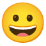 Būtų labai šaunu, jei apie atvykimą ir palaikymo komandos narių skaičių duotumėt žinią.Tad lauksiu atsakymo ir iki malonaus :)Zita